                                                                                        Утверждаю 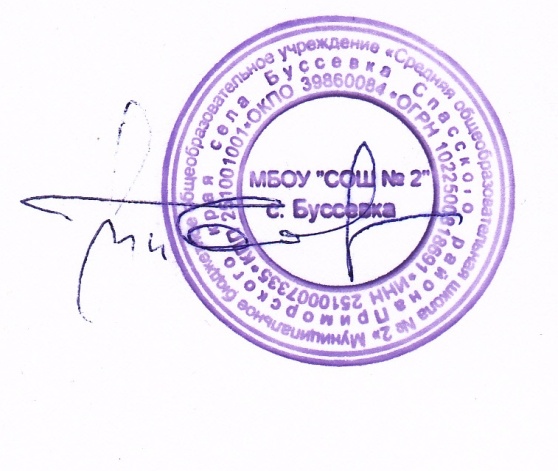                                             ДиректорМБОУ «СОШ №2» с.Буссевка__________ Т.П.Болсуновская                                                                     «30» _марта _2022	Штатное расписание сотрудников№ п/пФ.И.О. работникаДолжность 1.Неделько Наталья ВладимировнаНачальник пришкольного лагеря2.Беленова Татьяна Петровнавоспитатель3.Пучкова Анастасия Николаевнавоспитатель4.Корчевная Оксана Александровнавоспитатель5.Пилипенко Лидия Алексеевнавоспитатель6.Шрейдер Наталья Михайловнаповар7.Левадняя Ольга Юрьевнаповар8.Козина Светлана МихайловнаУборщик служебных помещений